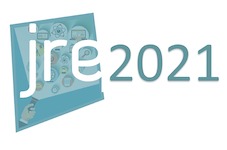 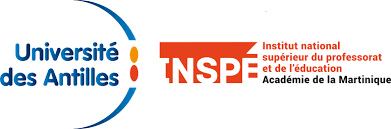 Journées de la Recherche en Éducation (JRE) 2021Équipe d'Accueil Sociétés Traditionnelles et Contemporaines en Océanie (EASTCO EA 4241), Université de la Polynésie française (UPF)28-29 avr. 2021 Faa'a, Tahiti (Polynésie française)Orientation scolaire et construction du projet professionnel : le rôle de l'estime de soiUne enquête comparative en Martinique et à Sainte-LucieAurélie NOELE et Maurizio ALIRÉSUMÉ Plusieurs auteurs ont mis en évidence le rôle des processus tels que la motivation et l’estime de soi, dans les choix stratégiques d’orientation scolaire. Cependant, peu d’études dans ce domaine ont été menés en France et encore moins dans l'outre-mer, là où la faible offre scolaire dans l’enseignement secondaire implique pour beaucoup d’étudiants une orientation inadaptée et, par ricochet, des taux importants de décrochage scolaire.Cette recherche part de l’hypothèse que l’estime de soi joue un rôle important dans l’orientation scolaire et que, dans des contextes ultramarins, elle puisse faciliter des choix d’orientation plus ambitieux. Afin de la vérifier, nous avons mené notre enquête auprès de deux groupes de 50 étudiants du secondaire en Martinique et à Sainte-Lucie. Nous avons utilisé une version réduite de l'échelle toulousaine de l'estime de soi (ETES) et nous l’avons complétée par un questionnaire portant sur le projet de vie.Les enquêtes réalisées en Martinique et Sainte-Lucie nous ont permis de mesurer les niveaux moyens d’estime de soi au sein des deux groupes d’étudiants qui ont participé à notre étude. S’il est vrai qu’on peut observer plusieurs similarités entre les deux îles, l’analyse des données nous suggère que la capacité de définir un projet d’orientation scolaire solide, cohérent et ambitieux est modelée en partie non seulement par l’estime de soi de l’étudiant mais aussi par le contexte de vie (et ses caractéristiques socio-économiques, son histoire et sa culture).Mots clés : Adolescence, Estime de soi, Martinique, Orientation scolaire, Sainte Lucie.ABSTRACT Several authors have highlighted the role of processes, such as motivation and self-esteem, in strategic choices of educational direction. However, few studies in this field have been conducted in France and even less in overseas France, where the low supply of secondary education implies for many students an inappropriate orientation and, as a result, high drop-out rates.This research is based on the hypothesis that self-esteem plays an important role in educational guidance and that, in overseas contexts, it can facilitate more ambitious guidance choices. To verify this, we conducted our survey of two groups of 50 high school students in Martinique and Saint Lucia. We used a reduced version of the Toulouse self-esteem scale (ETES) and completed it with a questionnaire on the life project.The surveys conducted in Martinique and Saint Lucia allowed us to measure the average levels of self-esteem among the two groups of students who participated in our study. While it is true that several similarities can be observed between the two islands, data analysis suggests that the ability to define a solid, coherent, and ambitious educational guidance project is shaped not only by the student's self-esteem but also by the context of life (and its socio-economic characteristics, history and culture).Key words: Adolescence, Self-esteem, Martinique, School orientation, St. Lucia.RÉFÉRENCES BIBLIOGRAPHIQUESAilincai, R., Alì, M. et Alby, S. (2018). Epistemic activities, schooling and parenting styles: A case study in French Guiana rural contexts. Contextes et didactiques. Revue semestrielle en sciences de l’éducation, (12).Alì, M. (2016). De l'apprentissage en famille à la scolarisation républicaine. Deux cas d'étude en Guyane et en Polynésie française. Thèse de doctorat en anthropologie biologique, préhistoire et ethnologie. Université de la Polynésie française.Alì, M. et Ailincai, R. (2016). L’École dans les Outre-mer et l’illusion de l’ascenseur social : réflexions sur la scolarisation obligatoire des peuples autochtones de la Guyane et de la Polynésie. Dans AFDECE (coord.), Réformer l’École ? L’apport de l’éducation comparée. Hommage à Louis Porcher Actes du 13ème colloque international de l’Association Française d’Éducation Comparée. Paris.Alì, M. et Ailincai, R. (2019). La résilience imparfaite. Les familles autochtones de la France d’outre-mer face au défi de la scolarisation républicaine. XVIIIème Congrès de l’Association Internationale de Formation et de Recherche en Éducation Familiale (AIFREF). Fort de France, Martinique, 15-17 mai.Alì, M. (2020). The Education System in the French Departments of America: French Guiana, Martinique and Guadeloupe. Dans J. Sieglinde et M. Parreira do Amaral (eds.), The Education Systems of the Americas. Bâle : Springer.Bandura, A. (1986). Social foundations of thought and action: a social cognitive theory. Englewood Cliffs, NJ: Prentice-Hall.Bandura, A. (2007). Auto-efficacité : Le sentiment d'efficacité personnelle.Paris :De Boeck.Bardou, É., Oubrayrie-Roussel, N. et Lescarret, O. (2012a). Estime de soi et Démobilisation scolaire des Adolescents. Neuropsychiatrie de l’Enfant et de l’Adolescent, 60(6), 435-440.Bardou, É., Oubrayrie-Roussel, N. et Lescarret, O. (2012b). Engagement éducatif parental, estime de soi et mobilisation scolaire de collégiens. La revue internationale de l'éducation familiale, 32(2), 121-141. doi:10.3917/rief.032.0121.Bourdieu, P. (1972). Esquisse d’une théorie de la pratique: Précédé de « Trois études d’ethnologie kabyle ». Genève, Suisse: LibrairieFrançoise Bariaud, « Le Self-perception profile for adolescents (SPPA) de S. Harter », L'orientation scolaire et professionnelle, 35/2 | 2006, 282-295.Cohen-Scali V. et Guichard J. (2008), « L’identité : perspectives développementales », L'orientation scolaire et professionnelle [En ligne], 37/3 | 2008, mis en ligne le 15 septembre 2011, consulté le 21 avril 2020. URL : http://journals.openedition.org/osp/1716 ; DOI : https://doi.org/10.4000/osp.1716.Dumora, B. (2004). « La formation des intentions d’avenir à l’adolescence ». Psychologie du travail et des organisations, no 10, p. 249-262.Dumora, B., et Lannegrand-Willems L. (1999). Le processus de rationalisation en psychologie de l’orientation. L’Orientation Scolaire et Professionnelle, 28(1), 3-29).Erikson, EH (1963). L'enfance et la société (2e éd.). New York: Norton.Gal, R. (1960). Connaissance de l'élève, orientation et cycle d'observation. Enfance, 13(1), 23-36.Guichard, J. et Huteau, M. (2001). “Psychologie de l'orientation”. Paris : Dunod.Harter, S. (1998). The development of self-representations. Dans W. Damon (Series Ed.) et Nancy Eisenberg (Vol. Ed.), Handbook of child psychology, Vol. 3, Social, emotional, and personality development. New York : Wiley.Jones, N.D. et Schneider, B. (2009). The influence of aspirations on educational and occupational outcomes. Dans A. Furlong (dir.) Routledge Handbook of Youth and Young Adulthood. New perspectives and Agendas. Londres et New York: Routledge, pp. 392-398.Lannegrand-Willems, L. (2008), « La question de la construction identitaire à l’adolescence à deux paliers de l’orientation : la troisième et la terminale », L'orientation scolaire et professionnelle, 37/4 | 2008, 527-544.Lapostolle, G. (2005). L’orientation au collège depuis les années 1980 : un problème de choix politique entre deux formes de démocratisation. L’Orientation scolaire et professionnelle, 4, 415-438.Leclerc, J. (2015). «Sainte-Lucie» dans L’aménagement linguistique dans le monde, Québec, CEFAN, Université Laval, 19 déc. 2015, http://www.axl.cefan.ulaval.ca/amsudant/Ste-Lucie.htm (15 avril 2020).Lent, R. W., Brown, S. D. et Hackett, G. (1994). Toward a unifying social cognitive theory of career and academic interest, choice, and performance. Journal of Vocational Behavior, 45, 79-122.Lent, R. W., Brown, S. D. et Hackett, G. (2000). Contextual supports and barriers to career choice: a social cognitive analysis. Journal of Counseling Psychology, 47, 36-49.Lent, R.W. (2008). Une conception sociale cognitive de l’orientation scolaire et professionnelle : considérations théoriques et pratiques. L'orientation scolaire et professionnelle, 37(1), 57-90.Léon, A. (1973). Information, orientation, adaptation. Revue française de pédagogie, 24, 19-29.Lorté, L. É. et Alì, M. (2021). Because I got high! Consommation de cannabis et réussite scolaire : une étude de cas en France d'outremer (Martinique). Communication présentée aux Journées de la recherche en Éducation de l’INSPE de la Polynésie française (JRE2021). Avril 2021.Marsh, H. W. (2005). Age and sex effects in multiple dimensions of self-concept: preadolescence to early adulthood. Journal of Educational Psychology, 813, 417–430.Martinon, J. C. et Alì, M. (2020). Les compétences émotionnelles et le bien-être des conseillers principaux d'éducation. Une enquête dans les établissements scolaires de la Martinique. Communication présentée aux Journées de la Recherche en Éducation (JRE2020) de l’ESPE de la Polynésie française. Avril 2020.Note de service no 81-530 du 23-12-1981, « Préparation et mise en œuvre de l’orientation au cours de l’année scolaire 1981-1982 en vue de la rentrée 1982 », B.O.E.N., 1-01-1982.Oubrayrie, N., De Léonardis, M. et Safont-Mottay, C. (1994). Un outil pour l'évaluation de l'estime de soi chez l'adolescent : l'ETES. Revue Européenne de Psychologie Appliquée, 44, (4), 309-318.Renard, R. (2002). À Sainte-Lucie, l'échec scolaire n'est pas une fatalité. Enfances et Psy, n°17(1), 138-144. doi:10.3917/ep.017.0138.Roche, P. (1996). Démocratisation de l’enseignement et orientation au XXe siècle. Spirale. Revue de recherches en éducation, 18, 61-80.Safont, C. (1992). “Orientation de soi à l’adolescence : ses relations avec l’estime de soi et la compétence sociale”. Thèse de doctorat. Nouveau régime de l’Université de Toulouse II. Juin.Safont-Mottay, C., de Léonardis M., Lescarret O. (1997), « Estime de soi et stratégies de projet chez des lycéens confrontés à une orientation scolaire forcée », Spirale - Revue de Recherches en Education, n° 20, pp. 27-40.Salvan, C. (2017). L’estime de soi des collégiens porteurs de troubles spécifiques des apprentissages. Education. 2017. dumas-01799441f.Sordes-Ader, F., Lévêque, G., Oubrayrie, N., Safont-Mottay, C. (1998). Présentation de l'échelle d'Estime de soi Toulousaine. In M. Bolognini et Y. Prêteur (Eds.) "Estime de soi : perspective développementale". Delachaux-Niestlé, pp. 167-182.Tap P., Esparbès-Pistre S., Vasconcelos M. de L. et Fonseca M. (2005). “L’influence des difficultés d’orientation sur l’estime de soi chez les collégiens et les lycéens”. Congrès Mondial de l’Association Internationale d’Orientation Scolaire et Professionnelle (AIOSP) Lisbonne – 14-16 septembre 2005. Abstracts Symposium OP9. op9b. p.100 ; Textes complets : CD Oral présentations OP9b.Vouillot, F. (2007). L'orientation aux prises avec le genre. Travail, genre et sociétés, nº 18(2), 87-108. doi:10.3917/tgs.018.0087.Weiss, P.-O. et Butcher, K. (2019). “La recherche en éducation et formation dans la Caraïbe. Études comparatives entre la Martinique et Sainte-Lucie”. [Rapport de recherche] Université des Antilles; (CRREF). ⟨hal-02356270⟩.Weiss, P. O., Alì, M., Ramassamy, C. et Alì, G. (2020). Gli insegnanti in formazione durante il lockdown: percezioni, attitudini e bisogni. Un caso di studio in Martinica, Francia. Giornale Italiano di Educazione alla Salute, Sport e Didattica Inclusiva, 4(3), 93-111.